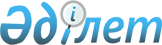 О внесении изменений в решение Бурлинского районного маслихата от 24 декабря 2021 года №12-2 "О районном бюджете на 2022-2024 годы"Решение Бурлинского районного маслихата Западно-Казахстанской области от 15 апреля 2022 года № 15-1
      Бурлинский районный маслихат Западно – Казахстанской области РЕШИЛ:
      1. Внести в решение Бурлинского районного маслихата "О районном бюджете на 2022-2024 годы" от 24 декабря 2021 года №12-2 (зарегистрировано в Реестре государственной регистрации нормативных правовых актов под №26157), следующие изменения:
      пункт 1 изложить в новой редакции:
      "1. Утвердить районный бюджет на 2022 - 2024 годы согласно приложениям 1, 2 и 3 соответственно, в том числе на 2022 год в следующих объемах:
      1) доходы – 9 163 308 тысяч тенге, в том числе по:
      налоговым поступлениям – 5 306 424 тысячи тенге;
      неналоговым поступлениям – 33 201 тысяча тенге;
      поступлениям от продажи основного капитала – 879 473 тысячи тенге;
      поступлениям трансфертов – 2 944 210 тысяч тенге;
      2) затраты – 10 292 057 тысяч тенге;
      3) чистое бюджетное кредитование – 216 483 тысячи тенге, в том числе:
      бюджетные кредиты – 374 371 тысяча тенге;
      погашение бюджетных кредитов – 157 888 тысяч тенге;
      4) сальдо по операциям с финансовыми активами – 0 тенге:
      приобретение финансовых активов – 0 тенге;
      поступления от продажи финансовых активов государства – 0 тенге; 
      5) дефицит (профицит) бюджета – - 1 345 232 тысячи тенге;
      6) финансирование дефицита (использование профицита) бюджета – 1 345 232 тысячи тенге:
      поступление займов – 1 442 756 тысяч тенге;
      погашение займов – 1 745 395 тысяч тенге;
      используемые остатки бюджетных средств – 1 647 871 тысяча тенге.";
      пункт 4 изложить в новой редакции:
      "4. Учесть в районном бюджете на 2022 год поступление целевых трансфертов и кредитов из республиканского бюджета в общей сумме 2 623 673 тысячи тенге:
      на повышение заработной платы отдельных категорий гражданских служащих, работников организаций, содержащихся за счет средств государственного бюджета, работников казенных предприятий - 201 648 тысяч тенге;
      на выплату государственной адресной социальной помощи - 90 614 тысяч тенге;
      на гарантированный социальный пакет - 19 843 тысячи тенге;
      на размещение государственного социального заказа в неправительственных организациях - 9 220 тысяч тенге;
      на протезно-ортопедические, сурдотехнические, тифлотехнические средства, специальные средства передвижения (кресло-коляски), расширение технических вспомогательных (компенсаторных) средств, портативный тифлокомпьютер с синтезом речи, с встроенным вводом/выводом информации шрифтом Брайля – 15 258 тысяч тенге;
      на увеличение норм обеспечения инвалидов обязательными гигиеническими средствами, обеспечение катетерами одноразового использования детей инвалидов с диагнозом Spina bifida - 15 084 тысячи тенге;
      на оказание услуг специалиста жестового языка - 3 443 тысячи тенге;
      на санаторно-курортное лечение - 1 764 тысячи тенге;
      на частичное субсидирование заработной платы и молодежную практику - 68 578 тысяч тенге;
      на предоставление государственных грантов на реализацию новых бизнес-идей- 47 170 тысяч тенге;
      на общественные работы - 10 201 тысяча тенге;
      на повышение заработной платы работников государственных организаций: медико-социальных учреждений стационарного и полустационарного типов, организаций надомного обслуживания, временного пребывания, центров занятости населения - 99 770 тысяч тенге;
      на установление доплат к должностному окладу за особые условия труда в организациях культуры и архивных учреждениях управленческому и основному персоналу государственных организаций культуры и архивных учреждений - 85 527 тысяч тенге;
      на финансирование приоритетных проектов транспортной инфраструктуры- 9 186 тысяч тенге;
      на кредитование для реализации мер социальной поддержки специалистов- 183 780 тысяч тенге;
      на реализацию мероприятий по социальной и инженерной инфраструктуре в сельских населенных пунктах в рамках проекта "Ауыл - Ел бесігі" - 499 007 тысяч тенге;
      в рамках Государственной программы жилищно-коммунального развития "Нұрлы жер" на 2020-2025 годы, в том числе: на развитие и (или) обустройство инженерно-коммуникационной инфраструктуры - 526 435 тысяч тенге;
      в рамках Государственной программы развития регионов до 2025 года, в том числе: на реализацию бюджетных инвестиционных проектов в малых и моногородах - 737 145 тысяч тенге";
      пункт 5 изложить в новой редакции:
      "5. Учесть в районном бюджете на 2022 год поступление целевых трансфертов и кредитов из областного бюджета в общей сумме 1 686 689 тысяч тенге:
      на новую систему оплаты труда государственных служащих основанной на факторно-бальной шкале – 357 838 тысяч тенге;
      на предоставление государственных грантов на реализацию новых-бизнес идей - 17 153 тысячи тенге;
      на краткосрочное профессиональное обучение по востребованным на рынке труда квалификациям и навыкам - 7 460 тысяч тенге;
      на специальные средства передвижения (кресло-коляски) - 7 070 тысяч тенге;
      на санаторно-курортное лечение - 6 101 тысяча тенге
      на сурдотехнические средства - 3 249 тысяч тенге;
      на тифлотехнические средства - 4 011 тысяч тенге;
      на проект "Первое рабочее место" - 5 881 тысяча тенге;
      предоставление жилищных сертификатов как социальная помощь – 6 000 тысяч тенге;
      средний ремонт подъездной автодороги в село Приуральное - 0 тенге;
      строительство девятиэтажного многоквартирного жилого дома №27А в десятом микрорайоне города Аксай Бурлинского района" (без наружных инженерных сетей и благоустройства) - 758 976 тысяч тенге;
      строительство девятиэтажного многоквартирного жилого дома №26 в десятом микрорайоне города Аксай Бурлинского района" (без наружных инженерных сетей и благоустройства) – 500 000 тысяч тенге;
      строительство и благоустройство околодомовой территории с установкой котельной к девятиэтажному многоквартирному жилому дому в десятом микрорайоне города Аксай Бурлинского района (пятно №39) - 12 950 тысяч тенге.";
      приложение 1 к указанному решению изложить в новой редакции согласно приложению к настоящему решению;
      2. Настоящее решение вводится в действие с 1 января 2022 года. Районный бюджет на 2022 год
					© 2012. РГП на ПХВ «Институт законодательства и правовой информации Республики Казахстан» Министерства юстиции Республики Казахстан
				
      Секретарь маслихата

К.Ермекбаев
Республика Казахстан
Западно - Казахстанская область
Бурлинский районный маслихат
от 15 апреля 2022 года №15-1Приложение 1
к решению Бурлинского
районного маслихата
от 24 декабря 2021 года №12-2тысяч тенге
Категория
Категория
Категория
Категория
Категория
сумма
Класс
Класс
Класс
Класс
сумма
Подкласс
Подкласс
Подкласс
сумма
Специфика
Специфика
сумма
Наименование
сумма
1) Доходы
9 163 308
1
Налоговые поступления
5 306 424
01
Подоходный налог
3 035 193
1
Корпоративный подоходный налог
2 145 018
2
Индивидуальный подоходный налог
890 175
03
Социальный налог
1 324 344
1
Социальный налог
1 324 344
04
Налоги на собственность
400 202
1
Налоги на имущество
400 202
3
Земельный налог
0
4
Налог на транспортные средства
0
5
Единый земельный налог
0
05
Внутренние налоги на товары, работы и услуги
536 037
2
Акцизы
536 037
3
Поступления за использование природных и других ресурсов
0
4
Сборы за ведение предпринимательской и профессиональной деятельности
0
5
Налог на игорный бизнес
0
07
Прочие налоги
0
1
Прочие налоги
0
08
Обязательные платежи, взимаемые за совершение юридически значимых действий и (или) выдачу документов уполномоченными на то государственными органами или должностными лицами
10 648
1
Государственная пошлина
10 648
2
Неналоговые поступления
33 201
01
Доходы от государственной собственности
33 201
5
Доходы от аренды имущества, находящегося в государственной собственности
33 201
7
Вознаграждения по кредитам, выданным из государственного бюджета
0
9
Прочие доходы от государственной собственности
0
03
Поступления денег от проведения государственных закупок, организуемых государственными учреждениями, финансируемыми из государственного бюджета
0
1
Поступления денег от проведения государственных закупок, организуемых государственными учреждениями, финансируемыми из государственного бюджета
0
04
Штрафы, пени, санкции, взыскания, налагаемые государственными учреждениями, финансируемые из государственного бюджета, а также содержащимися и финансируемыми из бюджета (сметы расходов) Национального Банка Республики Казахстан
0
1
Штрафы, пени, санкции, взыскания, налагаемые государственными учреждениями, финансируемыми из государственного бюджета, а также содержащимися и финансируемыми из бюджета (сметы расходов) Национального Банка Республики Казахстан
0
06
Прочие неналоговые поступления
0
1
Прочие неналоговые поступления
0
3
Поступления от продажи основного капитала
879 473
01
Продажа государственного имущества, закрепленного за государственными учреждениями
879 473
1
Продажа государственного имущества, закрепленного за государственными учреждениями
879 473
03
Продажа земли и нематериальных активов
0
1
Продажа земли
0
2
Продажа нематериальных активов
0
4
Поступления трансфертов
2 944 210
01
Трансферты из нижестоящих органов государственного управления
76 604
3
Трансферты из бюджетов городов районного значения, сел, поселков, сельских округов
76 604
02
Трансферты из вышестоящих органов государственного управления
2 867 606
2
Трансферты из областного бюджета
2 867 606
Функциональная группа
Функциональная группа
Функциональная группа
Функциональная группа
Функциональная группа
сумма
Функциональная подгруппа
Функциональная подгруппа
Функциональная подгруппа
Функциональная подгруппа
сумма
Администратор бюджетных программ
Администратор бюджетных программ
Администратор бюджетных программ
сумма
Программа
Программа
сумма
Наименование
сумма
2) Затраты
10 292 057
1
Государственные услуги общего характера
1 330 094
1
Представительные, исполнительные и другие органы, выполняющие общие функции государственного управления
370 330
112
Аппарат маслихата района (города областного значения)
43 258
001
Услуги по обеспечению деятельности маслихата района (города областного значения)
43 258
003
Капитальные расходы государственного органа
0
122
Аппарат акима района (города областного значения)
327 072
001
Услуги по обеспечению деятельности акима района (города областного значения)
280 338
003
Капитальные расходы государственного органа
46 734
2
Финансовая деятельность
3 506
459
Отдел экономики и финансов района (города областного значения)
3 506
003
Проведение оценки имущества в целях налогообложения
2 376
010
Приватизация, управление коммунальным имуществом, постприватизационная деятельность и регулирование споров, связанных с этим
1 130
9
Прочие государственные услуги общего характера
956 258
458
Отдел жилищно-коммунального хозяйства, пассажирского транспорта и автомобильных дорог района (города областного значения)
116 240
001
Услуги по реализации государственной политики на местном уровне в области жилищно-коммунального хозяйства, пассажирского транспорта и автомобильных дорог и жилищной инспекции 
79 433
013
Капитальные расходы государственного органа
36 807
459
Отдел экономики и финансов района (города областного значения)
598 218
001
Услуги по реализации государственной политики в области формирования и развития экономической политики, государственного планирования, исполнения бюджета и управления коммунальной собственностью района (города областного значения)
76 706
015
Капитальные расходы государственного органа
0
113
Целевые текущие трансферты нижестоящим бюджетам
521 512
466
Отдел архитектуры, градостроительства и строительства района (города областного значения)
241 800
040
Развитие объектов государственных органов
241 800
2
Оборона
129 240
1
Военные нужды
55 240
122
Аппарат акима района (города областного значения)
55 240
005
Мероприятия в рамках исполнения всеобщей воинской обязанности
55 240
2
Организация работы по чрезвычайным ситуациям
74 000
122
Аппарат акима района (города областного значения)
74 000
006
Предупреждение и ликвидация чрезвычайных ситуаций масштаба района (города областного значения)
9 340
007
Мероприятия по профилактике и тушению степных пожаров районного (городского) масштаба, а также пожаров населенных пунктах, в которых не созданы органы государственной противопожарной службы
64 660
3
Общественный порядок, безопасность, правовая, судебная, уголовно-исполнительная деятельность
23 242
1
Правоохранительная деятельность
0
466
Отдел архитектуры, градостроительства и строительства района (города областного значения)
0
066
Строительство объектов общественного порядка и безопасности
0
9
Прочие услуги в области общественного порядка и безопасности
23 242
499
Отдел регистрации актов гражданского состояния района (города областного значения)
23 242
001
Услуги по реализации государственной политики на местном уровне в области регистрации актов гражданского состояния
23 242
6
Социальная помощь и социальное обеспечение
1 024 688
1
Социальное обеспечение
150 222
451
Отдел занятости и социальных программ района (города областного значения)
150 222
005
Государственная адресная социальная помощь
150 222
2
Социальная помощь
759 520
451
Отдел занятости и социальных программ района (города областного значения)
759 520
002
Программа занятости
211 036
004
Оказание социальной помощи на приобретение топлива специалистам здравоохранения, образования, социального обеспечения, культуры, спорта и ветеринарии в сельской местности в соответствии с законодательством Республики Казахстан
13 247
006
Оказание жилищной помощи
1 195
007
Социальная помощь отдельным категориям нуждающихся граждан по решениям местных представительных органов
90 345
010
Материальное обеспечение детей-инвалидов, воспитывающихся и обучающихся на дому
3 126
014
Оказание социальной помощи нуждающимся гражданам на дому
225 383
017
Обеспечение нуждающихся инвалидов обязательными гигиеническими средствами и предоставление услуг специалистами жестового языка, индивидуальными помощниками в соответствии с индивидуальной программой реабилитации инвалида
116 968
023
Обеспечение деятельности центров занятости населения
98 220
9
Прочие услуги в области социальной помощи и социального обеспечения
114 946
451
Отдел занятости и социальных программ района (города областного значения)
108 946
001
Услуги по реализации государственной политики на местном уровне в области обеспечения занятости и реализации социальных программ для населения
48 199
011
Оплата услуг по зачислению, выплате и доставке пособий и других социальных выплат
1 560
021
Капитальные расходы государственного органа
0
050
Обеспечение прав и улучшение качества жизни инвалидов в Республике Казахстан
10 311
054
Размещение государственного социального заказа в неправительственных организациях
48 876
458
Отдел жилищно-коммунального хозяйства, пассажирского транспорта и автомобильных дорог района (города областного значения)
6 000
094
Предоставление жилищных сертификатов как социальная помощь
6 000
7
Жилищно-коммунальное хозяйство
2 514 504
1
Жилищное хозяйство
1 896 083
458
Отдел жилищно-коммунального хозяйства, пассажирского транспорта и автомобильных дорог района (города областного значения)
50 000
003
Организация сохранения государственного жилищного фонда
50 000
466
Отдел архитектуры, градостроительства и строительства района (города областного значения)
1 824 196
003
Проектирование и (или) строительство, реконструкция жилья коммунального жилищного фонда
1 260 476
004
Проектирование, развитие и (или) обустройство инженерно-коммуникационной инфраструктуры
563 720
479
Отдел жилищной инспекции района (города областного значения)
21 887
001
Услуги по реализации государственной политики на местном уровне в области жилищного фонда
21 887
005
Капитальные расходы государственного органа
0
2
Коммунальное хозяйство
235 359
458
Отдел жилищно-коммунального хозяйства, пассажирского транспорта и автомобильных дорог района (города областного значения)
232 359
012
Функционирование системы водоснабжения и водоотведения
232 359
026
Организация эксплуатации тепловых сетей, находящихся в коммунальной собственности районов (городов областного значения)
0
029
Развитие системы водоснабжения и водоотведения
0
466
Отдел архитектуры, градостроительства и строительства района (города областного значения)
3 000
007
Развитие благоустройства городов и населенных пунктов
0
058
Развитие системы водоснабжения и водоотведения в сельских населенных пунктах
3 000
3
Благоустройство населенных пунктов
383 062
458
Отдел жилищно-коммунального хозяйства, пассажирского транспорта и автомобильных дорог района (города областного значения)
383 062
015
Освещение улиц в населенных пунктах
103 121
016
Обеспечение санитарии населенных пунктов
279 941
018
Благоустройство и озеленение населенных пунктов
0
8
Культура, спорт, туризм и информационное пространство
1 506 340
1
Деятельность в области культуры
647 104
455
Отдел культуры и развития языков района (города областного значения)
647 104
003
Поддержка культурно-досуговой работы
647 104
2
Спорт
389 121
465
Отдел физической культуры и спорта района (города областного значения)
331 621
001
Услуги по реализации государственной политики на местном уровне в сфере физической культуры и спорта
18 771
004
Капитальные расходы государственного органа
0
006
Проведение спортивных соревнований на районном (города областного значения) уровне
302 850
007
Подготовка и участие членов сборных команд района (города областного значения) по различным видам спорта на областных спортивных соревнованиях
10 000
466
Отдел архитектуры, градостроительства и строительства района (города областного значения)
57 500
008
Развитие объектов спорта
57 500
3
Информационное пространство
345 602
455
Отдел культуры и развития языков района (города областного значения)
256 592
006
Функционирование районных (городских) библиотек
251 592
007
Развитие государственного языка и других языков народа Казахстана
5 000
456
Отдел внутренней политики района (города областного значения)
89 010
002
Услуги по проведению государственной информационной политики
89 010
9
Прочие услуги по организации культуры, спорта, туризма и информационного пространства
124 513
455
Отдел культуры и развития языков района (города областного значения)
23 042
001
Услуги по реализации государственной политики на местном уровне в области развития языков и культуры
23 042
010
Капитальные расходы государственного органа
0
456
Отдел внутренней политики района (города областного значения)
101 471
001
Услуги по реализации государственной политики на местном уровне в области информации, укрепления государственности и формирования социального оптимизма граждан
45 678
003
Реализация мероприятий в сфере молодежной политики
55 793
006
Капитальные расходы государственного органа
0
10
Сельское, водное, лесное, рыбное хозяйство, особо охраняемые природные территории, охрана окружающей среды и животного мира, земельные отношения
134 789
1
Сельское хозяйство
56 380
462
Отдел сельского хозяйства района (города областного значения)
56 380
001
Услуги по реализации государственной политики на местном уровне в сфере сельского хозяйства
56 380
006
Капитальные расходы государственного органа
0
6
Земельные отношения
45 022
463
Отдел земельных отношений района (города областного значения)
45 022
001
Услуги по реализации государственной политики в области регулирования земельных отношений на территории района (города областного значения)
37 022
006
Землеустройство, проводимое при установлении границ районов, городов областного значения, районного значения, сельских округов, поселков, сел
8 000
007
Капитальные расходы государственного органа
0
9
Прочие услуги в области сельского, водного, лесного, рыбного хозяйства, охраны окружающей среды и земельных отношений
33 387
459
Отдел экономики и финансов района (города областного значения)
33 387
099
Реализация мер по оказанию социальной поддержки специалистов
33 387
11
Промышленность, архитектурная, градостроительная и строительная деятельность
79 417
2
Архитектурная, градостроительная и строительная деятельность
79 417
466
Отдел архитектуры, градостроительства и строительства района (города областного значения)
79 417
001
Услуги по реализации государственной политики в области строительства, улучшения архитектурного облика городов, районов и населенных пунктов области и обеспечению рационального и эффективного градостроительного освоения территории района (города областного значения)
79 417
013
Разработка схем градостроительного развития территории района, генеральных планов городов районного (областного) значения, поселков и иных сельских населенных пунктов
0
015
Капитальные расходы государственного органа
0
12
Транспорт и коммуникации
921 946
1
Автомобильный транспорт
834 236
458
Отдел жилищно-коммунального хозяйства, пассажирского транспорта и автомобильных дорог района (города областного значения)
834 236
020
Развитие транспортной инфраструктуры
0
023
Обеспечение функционирования автомобильных дорог
729 867
045
Капитальный и средний ремонт автомобильных дорог районного значения и улиц населенных пунктов
95 183
051
Реализация приоритетных проектов транспортной инфраструктуры
9 186
9
Прочие услуги в сфере транспорта и коммуникаций
87 710
458
Отдел жилищно-коммунального хозяйства, пассажирского транспорта и автомобильных дорог района (города областного значения)
87 710
037
Субсидирование пассажирских перевозок по социально-значимым городским (сельским), пригородным и внутрирайонным сообщениям
87 710
13
Прочие
1 523 004
3
Поддержка предпринимательской деятельности и защита конкуренции
23 125
469
Отдел предпринимательства района (города областного значения)
23 125
001
Услуги по реализации государственной политики на местном уровне в области развития предпринимательства
23 125
004
Капитальные расходы государственного органа
0
9
Прочие
1 499 879
458
Отдел жилищно-коммунального хозяйства, пассажирского транспорта и автомобильных дорог района (города областного значения)
1 340 181
040
Реализация мер по содействию экономическому развитию регионов в рамках Программы развития регионов до 2020 года
104 029
062
Реализация мероприятий по социальной и инженерной инфраструктуре в сельских населенных пунктах в рамках проекта "Ауыл-Ел бесігі"
499 007
085
Реализация бюджетных инвестиционных проектов в моногородах
737 145
459
Отдел экономики и финансов района (города областного значения)
159 698
012
Резерв местного исполнительного органа района (города областного значения)
159 698
14
Обслуживание долга
45 478
1
Обслуживание долга
45 478
459
Отдел экономики и финансов района (города областного значения)
45 478
021
Обслуживание долга местных исполнительных органов по выплате вознаграждений и иных по займам из областного бюджета
45 478
15
Трансферты
1 059 315
1
Трансферты
1 059 315
459
Отдел экономики и финансов района (города областного значения)
1 059 315
006
Возврат неиспользованных (недоиспользованных) целевых трансфертов
103 388
024
Целевые текущие трансферты из нижестоящего бюджета на компенсацию потерь вышестоящего бюджета в связи с изменением законодательства
0
038
Субвенции
593 335
049
Возврат трансфертов общего характера в случаях, предусмотренных бюджетным законодательством
0
054
Возврат сумм неиспользованных (недоиспользованных) целевых трансфертов, выделенных из республиканского бюджета за счет целевого трансферта из Национального фонда Республики Казахстан
362 592
3) Чистое бюджетное кредитование
216 483
Бюджетные кредиты
374 371
6
Социальная помощь и социальное обеспечение
0
9
Прочие услуги в области социальной помощи и социального обеспечения
0
458
Отдел жилищно-коммунального хозяйства, пассажирского транспорта и автомобильных дорог района (города областного значения)
0
088
Кредитование бюджетов города районного значения, села, поселка, сельского округа для финансирования мер в рамках Дорожной карты занятости
0
7
Жилищно-коммунальное хозяйство
190 591
1
Жилищное хозяйство
190 591
458
Отдел жилищно-коммунального хозяйства, пассажирского транспорта и автомобильных дорог района (города областного значения)
190 591
081
Кредитование на проведение капитального ремонта общего имущества объектов кондоминиумов
190 591
10
Сельское, водное, лесное, рыбное хозяйство, особо охраняемые природные территории, охрана окружающей среды и животного мира, земельные отношения
183 780
9
Прочие услуги в области сельского, водного, лесного, рыбного хозяйства, охраны окружающей среды и земельных отношений
183 780
459
Отдел экономики и финансов района (города областного значения)
183 780
018
Бюджетные кредиты для реализации мер социальной поддержки специалистов
183 780
Категория
Категория
Категория
Категория
Категория
сумма
Класс
Класс
Класс
Класс
сумма
Подкласс
Подкласс
Подкласс
сумма
Специфика
Специфика
сумма
Наименование
сумма
5
Погашение бюджетных кредитов
157 888
01
Погашение бюджетных кредитов
157 888
1
Погашение бюджетных кредитов, выданных из государственного бюджета
157 888
Функциональная группа
Функциональная группа
Функциональная группа
Функциональная группа
Функциональная группа
сумма
Функциональная подгруппа
Функциональная подгруппа
Функциональная подгруппа
Функциональная подгруппа
сумма
Администратор бюджетных программ
Администратор бюджетных программ
Администратор бюджетных программ
сумма
Программа
Программа
сумма
Наименование
сумма
4) Сальдо по операциям с финансовыми активами
0
Приобретение финансовых активов
0
13
Прочие
0
9
Прочие
0
458
Отдел жилищно-коммунального хозяйства, пассажирского транспорта и автомобильных дорог района (города областного значения)
0
065
Формирование или увеличение уставного капитала юридических лиц
0
Категория
Категория
Категория
Категория
Категория
сумма
Класс
Класс
Класс
Класс
сумма
Подкласс
Подкласс
Подкласс
сумма
Специфика
Специфика
сумма
Наименование
сумма
6
Поступления от продажи финансовых активов государства
0
01
Поступления от продажи финансовых активов государства
0
1
Поступления от продажи финансовых активов внутри страны
0
5) Дефицит (профицит) бюджета
-1 345 232
6) Финансирование дефицита (использование профицита) бюджета
1 345 232
7
Поступления займов
1 442 756
01
Внутренние государственные займы
1 442 756
2
Договоры займа
1 442 756
Функциональная группа
Функциональная группа
Функциональная группа
Функциональная группа
Функциональная группа
сумма
Функциональная подгруппа
Функциональная подгруппа
Функциональная подгруппа
Функциональная подгруппа
сумма
Администратор бюджетных программ
Администратор бюджетных программ
Администратор бюджетных программ
сумма
Программа
Программа
сумма
Наименование
сумма
16
Погашение займов
1 745 395
1
Погашение займов
1 745 395
459
Отдел экономики и финансов (города областного значения)
1 745395
005
Погашение долга местного исполнительного органа перед вышестоящим бюджетом
1 745 395
Категория
Категория
Категория
Категория
Категория
cумма
Класс
Класс
Класс
Класс
cумма
Подкласс
Подкласс
Подкласс
cумма
Специфика
Специфика
cумма
Наименование
cумма
8
Используемые остатки бюджетных средств
1 647 871
01
Остатки бюджетных средств
1 647 871
1
Свободные остатки бюджетных средств
1 647 871